Помазкова Анастасия ВладимировнаУчастие в научных конференциях и семинарах: Участие в грантах: «Фундаментальные исследования перемещений патогенных микроорганизмов и вирусов в пищевых системах и создание инновационных средств их предотвращения с использованием антимикробных материалов и физических методов воздействий на биологические объекты». Финансируется Министерством науки и высшего образования в рамках подпрограммы «Фундаментальные научные исследования для долгосрочного развития и обеспечения конкурентоспособности общества и государства». Ведущая организация - Федеральное государственное бюджетное научное учреждение «Федеральный научный центр пищевых систем им. В.М. Горбатова» РАН. Срок выполнения 2020-2022 гг. Повышение квалификации:1. «Эффективный менеджмент лаборатории в соответствии с требованиями ГОСТ ISO/IES 17025-2019 «Общие требования к компетентности испытательных и калибровочных лабораторий» и приказом Минэкономразвития России от 26.10.2020 г. № 707. ФГБУ «ВГНКИ». 18 часов. Серия 0297 № 01084, регистрационный № 0109 ЭМЛ г. Москва, с 01.02.2021 г. по 03.02.2021 г. 2. «Безопасная эксплуатация сосудов, работающих под давлением». НОЧУ «ОДПО Профцентр». г. Москва, 31 июля 2020 г.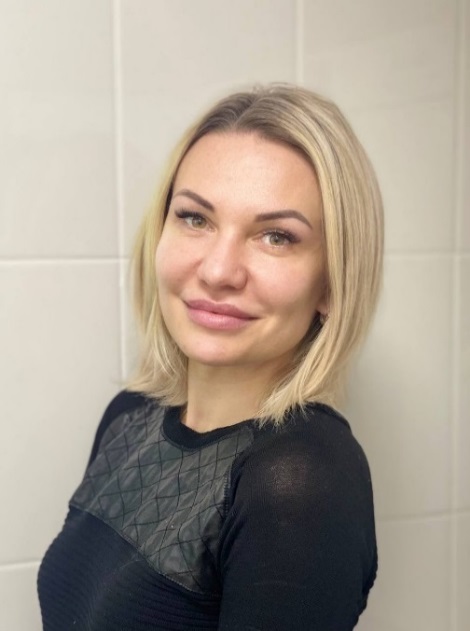 Место работы:ФГБУ «ВГНКИ» с 2016 г. по настоящее время Должность:заместитель заведующего отделом санитарной и клинической микробиологии Прохождение научной аттестации: 16.05.2018, приказ ФГБУ «ВГНКИ» от 31.05.2018 №194 Образование:высшее, 2008 г., ФГОУ ВПО «Московская государственная академия ветеринарной медицины и биотехнологии им. К.И. Скрябина», направление подготовки – «Ветеринария», квалификация – ветеринарный врач.Опыт работы до поступления в аспирантуру:с 2008 по 2009 гг. - ветеринарный врач Центра биологии и ветеринарии РУДН;с 2009 по 2016 гг. - заместитель заведующего отделом ветсанэкспертизы ФГБУ «ЦНМВЛ».Обучение в аспирантуре:2019 – 2022 гг.Направление и специальность подготовки:36.06.01 «Ветеринария и зоотехния»; профиль - 06.02.02 «Ветеринарная микробиология, вирусология, эпизоотология, микология с микотоксикологией и иммунология».   Научный руководитель:Иванова Ольга Евгеньевна, заведующий отделением биотехнологии ФГБУ «ВГНКИ», к.вет.н.Тема работы:«Изучение механизмов возникновения резистентности бактерий рода Enterococcus, циркулирующих на птицефабриках, к антимикробным средствам». Утверждена решением Учёного совета 29.11.2019, протокол № 4, и приказом ФГБУ «ВГНКИ» от 03.12.2020 № 390.      Контакты:тел.: +7 (499) 253-14-73e-mail: a.pomazkova@vgnki.ruРабочая комната: 123317, г. Москва, Звенигородское ш., 5. Результаты промежуточной аттестации:Научные публикации:1. Смирнова И.Р., Друковский С.Г., Гришина А.С., Иванова О.Е., Помазкова А.В., Шишкина Н.Н. Изучение влияния качества мясного сырья и безопасности процессов при производстве готовых варёно-копчёных изделий / И.Р.Смирнова, С.Г. Друковский, А.С. Гришина, О.Е. Иванова, А.В. Помазкова, Н.Н. Шишкина // Международный научно-исследовательский журнал «Успехи современной науки», том 9, №3, 2017. – С.183-190.2. Dmitry A. Makarov, Olga E. Ivanova, Sergey Yu. Karabanov, Maria A. Gergel and Anastasia V. Pomazkova, Antimicrobial resistance of commensal Escherihia coli from food-producing animals in Russia, Veterinary world, VW/Accept/249/2020, Scopus: Citescore – 2.2, SJR – 0,495, SNIP – 1,230.Результаты промежуточной аттестации:Научные публикации:1. Смирнова И.Р., Друковский С.Г., Гришина А.С., Иванова О.Е., Помазкова А.В., Шишкина Н.Н. Изучение влияния качества мясного сырья и безопасности процессов при производстве готовых варёно-копчёных изделий / И.Р.Смирнова, С.Г. Друковский, А.С. Гришина, О.Е. Иванова, А.В. Помазкова, Н.Н. Шишкина // Международный научно-исследовательский журнал «Успехи современной науки», том 9, №3, 2017. – С.183-190.2. Dmitry A. Makarov, Olga E. Ivanova, Sergey Yu. Karabanov, Maria A. Gergel and Anastasia V. Pomazkova, Antimicrobial resistance of commensal Escherihia coli from food-producing animals in Russia, Veterinary world, VW/Accept/249/2020, Scopus: Citescore – 2.2, SJR – 0,495, SNIP – 1,230.